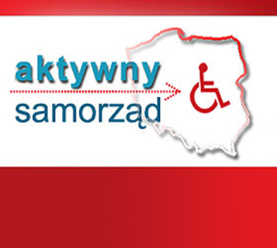 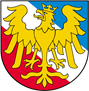 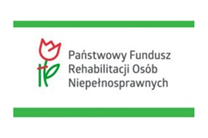 WNIOSEK „MODUŁ II” pomoc w uzyskaniu wykształcenia na poziomie wyższym- wypełnia Wnioskodawca w swoim imieniuo dofinansowanie ze środków PFRON w ramach pilotażowego programu „Aktywny samorząd”We wniosku należy wypełnić wszystkie pola i rubryki, ewentualnie wpisać ”nie dotyczy”. W przypadku, gdy w formularzu wniosku przewidziano zbyt mało miejsca, należy w odpowiedniej rubryce wpisać „W załączeniu – załącznik nr...”, czytelnie i jednoznacznie przypisując numery załączników do rubryk formularza, których dotyczą. Załączniki powinny zostać sporządzone w układzie przewidzianym dla odpowiednich rubryk formularza.1.	Informacje Wnioskodawcy – należy wypełnić wszystkie pola 2.	Informacje o korzystaniu ze środków PFRON 3. Specyfikacja przedmiotu dofinansowania - Moduł II                  		             4. Wnioskowana kwota dofinansowania (na półrocze)  Opłata za naukę – czesne:Dodatek  na pokrycie kosztów kształcenia – do 1000 złDodatek na pokrycie kosztów kształcenia może być zwiększony, nie więcej niż o:700 zł - w sytuacjach, które określi samorząd powiatowy, (ponoszenie dodatkowych kosztów kształcenia z powodu barier w poruszaniu się lub z powodu barier w komunikowaniu - m.in. korzysta z usług tłumacza migowego lub asystenta osoby niepełnosprawnej),500 zł - w przypadku, gdy osoba niepełnosprawna ponosi koszty z tytułu pobierania nauki poza miejscem zamieszkania,300 zł - w przypadku, gdy osoba niepełnosprawna posiada Kartę Dużej Rodziny,300 zł - w przypadku, gdy osoba niepełnosprawna pobiera naukę jednocześnie na dwóch (lub więcej) kierunkach studiów/nauki,300 zł - w przypadku, gdy wnioskodawcą jest osoba poszkodowana w 2017 lub w 2018 roku, w wyniku działania żywiołu lub innych zdarzeń losowych.Wysokość faktycznie udzielonego dodatku jest uzależniona od poziomu nauki i postępów w nauce. W stosunku do wyliczonej dla danego Wnioskodawcy maksymalnej kwoty dodatku (zgodnie z warunkami dot. jego zwiększenia), wysokość możliwej wypłaty wynosi:- do 50% wyliczonej dla wnioskodawcy maksymalnej kwoty dodatku – w przypadku pobierania nauki na pierwszym roku edukacji w ramach wszystkich form edukacji na poziomie wyższym a w przypadku form kształcenia trwających jeden rok – do 75% wyliczonej dla wnioskodawcy maksymalnej kwoty dodatku,-do 75% wyliczonej dla wnioskodawcy maksymalnej kwoty dodatku – w przypadku pobierania nauki na kolejnym, drugim  roku danej formy edukacji na poziomie wyższym, -do 100% wyliczonej dla wnioskodawcy maksymalnej kwoty dodatku – w przypadku pobierania nauki w kolejnych latach (od trzeciego roku) danej formy edukacji na poziomie wyższym oraz studenci studiów II stopnia - przy czym uczestnicy studiów doktoranckich mogą otrzymać dodatek w kwocie maksymalnej na każdym etapie nauki.5. Informacje uzupełniające                                                                                                  Oświadczam, że:o wnioskowane w ramach niniejszego wniosku dofinansowanie ze środków PFRON, ubiegam się wyłącznie za pośrednictwem samorządu Powiatu Prudnickiego   tak  -  nie,informacje podane we wniosku i załącznikach są zgodne z prawdą oraz przyjmuję do wiadomości, że podanie informacji niezgodnych z prawdą, eliminuje wniosek z dalszego rozpatrywania,zapoznałam(em) się z zasadami udzielania pomocy w ramach pilotażowego programu „Aktywny samorząd”, które przyjmuję do wiadomości i stosowania oraz przyjęłam(em) do wiadomości, że tekst programu jest dostępny pod adresem: www.pfron.org.pl, a także: www.powiatprudnicki.plprzyjmuję do wiadomości i stosowania, iż złożenie niniejszego wniosku o dofinansowanie nie gwarantuje uzyskania pomocy w ramach realizacji programu oraz, że warunkiem zawarcia umowy dofinansowania jest spełnianie warunków uczestnictwa określonych w programie także w dniu podpisania umowy,          przyjmuję do wiadomości i stosowania, że ewentualne wyjaśnienia, uzupełnienia zapisów lub brakujących załączników do wniosku należy dostarczyć niezwłocznie, w terminie wyznaczonym przez Realizatora programu oraz, że prawidłowo zaadresowana korespondencja, która pomimo dwukrotnego awizowania nie zostanie odebrana, uznawana będzie za doręczoną, 	posiadam środki finansowe na pokrycie udziału własnego w wysokości ……………..% kwota  ………….. wartości czesnego.		   w ciągu ostatnich 3 lat byłem(am) stroną umowy dofinansowania ze środków PFRON i rozwiązanej z przyczyn leżących po mojej stronie:  tak  -  nie, przyjmuję do wiadomości i stosowania, iż w przypadku przyznanego dofinansowania, przelanie środków finansowych może nastąpić na rachunek bankowy Wnioskodawcy lub też na rachunek bankowy uczelni/szkoły, na podstawie przedstawionej i podpisanej przez Wnioskodawcę faktury VAT,łączna ilość semestrów/półroczy pobieranej przeze mnie nauki finansowanej przez PFRON w ramach programów „STUDENT” i „STUDENT II” nie przekracza 20 semestrów półroczy. Wnioskodawca nie mogący pisać, lecz mogący czytać, zamiast podpisu może uczynić na dokumencie tuszowy odcisk palca, a obok tego odcisku inna osoba wypisze jej imię i nazwisko umieszczając swój podpis; zamiast Wnioskodawcy może także podpisać się inna osoba, z tym że jej podpis musi być poświadczony przez notariusza lub wójta (burmistrza, prezydenta miasta), starostę lub marszałka województwa z zaznaczeniem, że podpis został złożony na życzenie nie mogącego pisać, lecz mogącego czytać.6. Załączniki: wymagane do wniosku oraz dodatkowe (wiersze 7-12)                                                                             SłownikMODUŁ II : pomoc w uzyskaniu wykształcenia na poziomie wyższymaktywności zawodowej – należy przez to rozumieć:zatrudnienie, lubrejestrację w urzędzie pracy jako osoba bezrobotna, lub rejestrację w urzędzie pracy jako osoba poszukująca pracy i nie pozostająca w zatrudnieniu,okresy aktywności zawodowej w ramach ww. mogą się sumować, jeśli następują po sobie w okresie nie dłuższym niż 30 dni, przy czym czas przerwy nie wlicza się w okres aktywności;dodatku na pokrycie kosztów kształcenia - należy przez to rozumieć nie wymagającą rozliczania kwotę przeznaczoną na wydatki wnioskodawcy związane z pobieraniem naukigospodarstwie domowym wnioskodawcy – należy przez to rozumieć, w zależności od stanu faktycznego:wspólne gospodarstwo – gdy wnioskodawca ma wspólny budżet domowy z innymi osobami, wchodzącymi w skład jego rodziny, lubsamodzielne gospodarstwo – gdy wnioskodawca mieszka oraz utrzymuje się samodzielnie i może udokumentować, że z własnych dochodów lub przy wsparciu właściwych instytucji, ponosi wszelkie opłaty z tego tytułu, przy czym wnioskodawcę, który ukończył 25 rok życia i nie osiąga własnych dochodów ani nie korzysta ze wsparcia właściwych instytucji, zalicza się do wspólnego gospodarstwa domowego rodziców/ opiekunów;informacji o zaliczeniu przez wnioskodawcę semestru/półrocza objętego dofinansowaniem – należy przez to rozumieć każdą udokumentowaną informację potwierdzającą, że student pobierał naukę w semestrze objętym dofinansowaniem (np. wpis na kolejny semestr, w tym warunkowy, informacja o dopuszczeniu do sesji egzaminacyjnej, potwierdzenie zdania egzaminu w trakcie sesji egzaminacyjnejmiejscu zamieszkania – należy przez to rozumieć, zgodnie z normą kodeksu cywilnego (art. 25 KC) miejscowość, w której wnioskodawca przebywa z zamiarem stałego pobytu, będąca ośrodkiem życia codziennego wnioskodawcy, w którym skoncentrowane są jego plany życiowe (cechy ośrodka osobistych i majątkowych interesów); o miejscu zamieszkania nie decyduje jedynie fakt przebywania w określonym mieście, ale również zamiar stałego pobytu i chęć skoncentrowania swoich interesów życiowych w danym miejscu; można mieć tylko jedno miejsce zamieszkania;Karcie Dużej Rodziny – należy przez to rozumieć dokument identyfikujący członka rodziny wielodzietnej, zgodnie z ustawą z dnia 5 grudnia 2014 r. o Karcie Dużej Rodziny (Dz. U. z 2016 r., poz. 785) lub inny dokument, na podstawie którego wnioskodawca objęty jest działaniami/ulgami adresowanymi do rodzin wielodzietnych, ujętymi w ramy programów, które pod różnymi nazwami funkcjonują w Polsce, bądź wprowadzonymi jako samodzielny instrument nieobudowany programem;nauce w szkole wyższej – należy przez to rozumieć naukę w następujących formach edukacji na poziomie wyższym: studia pierwszego stopnia, studia drugiego stopnia, jednolite studia magisterskie, studia podyplomowe lub doktoranckie (trzeciego stopnia) prowadzone przez szkoły wyższe w systemie stacjonarnym (dziennym) lub niestacjonarnym (wieczorowym, zaocznym lub eksternistycznym, w tym również za pośrednictwem Internetu);opłacie za naukę (czesne) – należy przez to rozumieć opłatę pobieraną za naukę w szkole policealnej lub wyższej w okresie objętym umową dofinansowania; opłata za naukę (czesne) nie obejmuje innych opłat z tytułu usług edukacyjnych (przykładowo: opłaty związanej z powtarzaniem określonych zajęć z powodu niezadowalających wyników w nauce, za zajęcia nieobjęte planem studiów, za inne niż filologia studia realizowane w języku obcym) ani innych opłat przewidzianych przepisami prawa powszechnie obowiązującego (przykładowo za wydanie: legitymacji studenckiej i jej duplikatu, dyplomu ukończenia studiów, jego duplikatu oraz dodatkowego odpisu dyplomu w tłumaczeniu na język obcy, itp.), które to koszty mogą być pokrywane przez beneficjenta pomocy ze środków dofinansowania przyznanego w formie dodatku na pokrycie kosztów kształcenia;osobie poszkodowanej w wyniku działania żywiołu lub innych zdarzeń losowych – należy przez to rozumieć:osobę zamieszkującą na terenie gminy umieszczonej w wykazie określonym w rozporządzeniu Prezesa Rady Ministrów, wydanym na podstawie art. 2 ustawy z dnia 11 sierpnia 2001 r. o szczególnych zasadach odbudowy, remontów i rozbiórek obiektów budowlanych zniszczonych lub uszkodzonych w wyniku działania żywiołu (Dz. U. z 2016 r. poz. 1067), wobec której (lub wobec członka jej gospodarstwa domowego) podjęta została decyzja o przyznaniu zasiłku celowego w związku z wystąpieniem zdarzenia noszącego znamiona klęski żywiołowej dla osób lub rodzin, które poniosły straty w gospodarstwach domowych (budynkach mieszkalnych, podstawowym wyposażeniu gospodarstw domowych) na podstawie art. 40 ust. 2 i ust. 3 ustawy z dnia 12 marca 2004 r. o pomocy społecznej (Dz. U. z 2015 r. poz. 163, z późn. zm.), a także, osobę, którą dotknęło inne zdarzenie losowe, skutkujące stratami materialnymi w gospodarstwie domowym (np. pożar, kradzież, zalanie), udokumentowane /potwierdzone przez właściwą jednostkę (np. jednostkę pomocy społecznej, straż pożarną, Policję);półroczu/semestrze – należy przez to rozumieć okres, na który może zostać przyznana pomoc finansowa na pokrycie kosztów nauki, obejmujący zajęcia dydaktyczne i sesję egzaminacyjną; przerwie w nauce (w przypadku modułu II) – należy przez to rozumieć przerwę w kontynuowaniu nauki, w trakcie której osoba niepełnosprawna nie ponosi kosztów nauki, np. urlop dziekański, urlop zdrowotny;spowolnienie toku studiów  – należy przez to rozumieć indywidualną organizację studiów lub indywidualny tok studiów, przyjęty na podstawie decyzji uczelni, umożliwiający wydłużenie okresu trwania studiów (np. jeden semestr w ciągu roku akademickiego). Zgodnie z § 1 rozporządzenia Ministra Nauki i Szkolnictwa Wyższego z dnia 25 września 2014 roku w sprawie warunków, jakim muszą odpowiadać postanowienia regulaminu studiów w uczelniach, warunki odbywania studiów określają regulaminy studiów. O ile decyzja o spowolnieniu toku studiów nie jest decyzją o powtarzaniu roku, wnioskodawca może korzystać z pomocy w module II na zasadach ogólnych;studiach w przyspieszonym trybie – należy przez to rozumieć indywidualną organizację studiów lub indywidualny tok studiów, przyjęty na podstawie decyzji uczelni, umożliwiający skrócenie okresu trwania studiów, przy czym program studiów w przyspieszonym trybie (np. trzy semestry w ciągu roku akademickiego) musi być zgodny z obowiązującymi standardami kształcenia dla danego kierunku studiów i zgodny z obowiązującym planem ogólnym studiów. Zgodnie z § 1 rozporządzenia Ministra Nauki i Szkolnictwa Wyższego z dnia 25 września 2014 roku w sprawie warunków, jakim muszą odpowiadać postanowienia regulaminu studiów w uczelniach, warunki odbywania ww. studiów określają regulaminy studiów;szkole policealnej – należy przez to rozumieć publiczną lub niepubliczną szkołę policealną, działającą zgodnie z ustawą z dnia 14 grudnia 2016 r. Prawo oświatowe (Dz. U. z 2017 r., poz. 59, z późn. zm.);szkole wyższej – należy przez to rozumieć publiczną lub niepubliczną szkołę wyższą utworzoną zgodnie z ustawą z dnia 27 lipca 2005 r. Prawo o szkolnictwie wyższym (Dz. U. z 2016 r. poz. 1842, z późn. zm.) lub uczelnię zagraniczną, a także szkołę wyższą i wyższe seminarium duchowne prowadzone przez Kościół Katolicki lub inne kościoły i związki wyznaniowe;wymagalnych zobowiązaniach – należy przez to rozumieć: w odniesieniu do zobowiązań o charakterze cywilnoprawnym – wszystkie bezsporne zobowiązania, których termin płatności dla dłużnika minął, a które nie zostały ani przedawnione ani umorzone, w odniesieniu do zobowiązań publicznoprawnych, wynikających z decyzji administracyjnych wydawanych na podstawie przepisów k.p.a. – zobowiązania: −	wynikające z decyzji ostatecznych, których wykonanie nie zostało wstrzymane z upływem dnia, w którym decyzja stała się ostateczna – w przypadku decyzji, w których nie wskazano terminu płatności, −	wynikające z decyzji ostatecznych, których wykonanie nie zostało wstrzymane z upływem terminu płatności oznaczonego w decyzji – w przypadku decyzji z oznaczonym terminem płatności, −	wynikające z decyzji nieostatecznych, którym nadano rygor natychmiastowej wykonalności; zatrudnieniu – należy przez to rozumieć:stosunek pracy na podstawie umowy o pracę, zawartej na czas nieokreślony lub określony, jednakże nie krótszy niż 3 miesiące, stosunek pracy na podstawie powołania, wyboru, mianowania oraz spółdzielczej umowy o pracę, jeżeli na podstawie przepisów szczególnych pracownik został powołany na czas określony; okres ten nie może być krótszy niż 3 miesiące,działalność rolniczą w rozumieniu ustawy z dnia 20 grudnia 1990 r. o ubezpieczeniu społecznym rolników (Dz. U. z 2017 r., poz. 2336),działalność gospodarczą w rozumieniu ustawy z dnia 2 lipca 2004r. o swobodzie działalności gospodarczej (Dz. U. z 2017 r., poz. 2168),zatrudnienie na podstawie umowy cywilnoprawnej, zawartej na okres nie krótszy niż 6 miesięcy (okresy obowiązywania umów następujących po sobie, sumują się),staż zawodowy w rozumieniu ustawy z dnia 20 kwietnia 2004 r. o promocji zatrudnienia 
i instytucjach rynku pracy (Dz. U. z 2017 r., poz. 1065, z późn. zm.), okresy zatrudnienia wnioskodawcy w ramach ww. mogą się sumować, jeśli następują po sobie w okresie nie dłuższym niż 30 dni, przy czym czas przerwy nie wlicza się w okres zatrudnienia; CZĘŚĆ B WNIOSKU O DOFINANSOWANIE nr:.................. – WYPEŁNIA REALIZATOR PROGRAMU       Data przekazania wniosku do ponownej weryfikacji formalnej ......./ ......../ 20.... r. (o ile dotyczy)Data przekazania wniosku do decyzji w sprawie dofinansowania ze środków PFRON:  ....../......./20... rDo wniosku załączono wszystkie wymagane dokumenty niezbędne do zawarcia umowy i wypłaty dofinansowaniaDANE PERSONALNE  Imię.............................................Nazwisko................................................... Data urodzenia ...................r. Dowód osobisty seria ............. numer ..................... wydany w dniu.........................................................r.   przez....................................................................................................  Płeć:    kobieta      mężczyzna PESEL                Stan cywilny:  wolna/y     zamężna/żonaty   Gospodarstwo domowe Wnioskodawcy:       samodzielne (osoba samotna)     wspólneDANE PERSONALNE  Imię.............................................Nazwisko................................................... Data urodzenia ...................r. Dowód osobisty seria ............. numer ..................... wydany w dniu.........................................................r.   przez....................................................................................................  Płeć:    kobieta      mężczyzna PESEL                Stan cywilny:  wolna/y     zamężna/żonaty   Gospodarstwo domowe Wnioskodawcy:       samodzielne (osoba samotna)     wspólneDANE PERSONALNE  Imię.............................................Nazwisko................................................... Data urodzenia ...................r. Dowód osobisty seria ............. numer ..................... wydany w dniu.........................................................r.   przez....................................................................................................  Płeć:    kobieta      mężczyzna PESEL                Stan cywilny:  wolna/y     zamężna/żonaty   Gospodarstwo domowe Wnioskodawcy:       samodzielne (osoba samotna)     wspólneMIEJSCE ZAMIESZKANIA (ADRES) - pobyt stały
 Kod pocztowy   -    ............................................                                                                                  (poczta) Miejscowość ........................................................................ Ulica ................................................................................... Nr domu ........... nr lok. ......... Powiat ............................... Województwo ..................................................................... miasto do 5 tys. mieszkańców          inne miasto      wieś MIEJSCE ZAMIESZKANIA (ADRES) - pobyt stały
 Kod pocztowy   -    ............................................                                                                                  (poczta) Miejscowość ........................................................................ Ulica ................................................................................... Nr domu ........... nr lok. ......... Powiat ............................... Województwo ..................................................................... miasto do 5 tys. mieszkańców          inne miasto      wieś ADRES ZAMELDOWANIA (należy wpisać, gdy jest inny niż adres zamieszkania)Kod pocztowy   -   ......................                                                                    (poczta)Miejscowość ...........................................................Ulica ........................................................................Nr domu ................. nr lokalu ................................Powiat .....................................................................Województwo ......................................................Adres korespondencyjny: (jeśli jest inny od adresu zamieszkania) ..............................................................................................................................................................................Adres korespondencyjny: (jeśli jest inny od adresu zamieszkania) ..............................................................................................................................................................................Adres korespondencyjny: (jeśli jest inny od adresu zamieszkania) ..............................................................................................................................................................................Kontakt telefoniczny: nr kier. ..............nr telefonu ...................................../nr tel. komórkowego:...............................................................e’mail (o ile dotyczy): .....................................................................................................................................................................................Kontakt telefoniczny: nr kier. ..............nr telefonu ...................................../nr tel. komórkowego:...............................................................e’mail (o ile dotyczy): .....................................................................................................................................................................................Kontakt telefoniczny: nr kier. ..............nr telefonu ...................................../nr tel. komórkowego:...............................................................e’mail (o ile dotyczy): .....................................................................................................................................................................................Źródło informacji o możliwości uzyskania dofinansowania w ramach programu - firma handlowa    - media    - Realizator programu   - PFRON   - inne, jakie:……………………………………………………………………………………….. - firma handlowa    - media    - Realizator programu   - PFRON   - inne, jakie:………………………………………………………………………………………..STAN PRAWNY DOT. NIEPEŁNOSPRAWNOŚCI STAN PRAWNY DOT. NIEPEŁNOSPRAWNOŚCI STAN PRAWNY DOT. NIEPEŁNOSPRAWNOŚCI STAN PRAWNY DOT. NIEPEŁNOSPRAWNOŚCI STAN PRAWNY DOT. NIEPEŁNOSPRAWNOŚCI STAN PRAWNY DOT. NIEPEŁNOSPRAWNOŚCI STAN PRAWNY DOT. NIEPEŁNOSPRAWNOŚCI STAN PRAWNY DOT. NIEPEŁNOSPRAWNOŚCI STAN PRAWNY DOT. NIEPEŁNOSPRAWNOŚCI STAN PRAWNY DOT. NIEPEŁNOSPRAWNOŚCI STAN PRAWNY DOT. NIEPEŁNOSPRAWNOŚCI STAN PRAWNY DOT. NIEPEŁNOSPRAWNOŚCI STAN PRAWNY DOT. NIEPEŁNOSPRAWNOŚCI STAN PRAWNY DOT. NIEPEŁNOSPRAWNOŚCI STAN PRAWNY DOT. NIEPEŁNOSPRAWNOŚCI  całkowita niezdolność do pracy i do samodzielnej egzystencji lub całkowita niezdolność do samodzielnej egzystencji całkowita niezdolność do pracy i do samodzielnej egzystencji lub całkowita niezdolność do samodzielnej egzystencji całkowita niezdolność do pracy i do samodzielnej egzystencji lub całkowita niezdolność do samodzielnej egzystencji całkowita niezdolność do pracy i do samodzielnej egzystencji lub całkowita niezdolność do samodzielnej egzystencji całkowita niezdolność do pracy i do samodzielnej egzystencji lub całkowita niezdolność do samodzielnej egzystencji całkowita niezdolność do pracy i do samodzielnej egzystencji lub całkowita niezdolność do samodzielnej egzystencji całkowita niezdolność do pracy i do samodzielnej egzystencji lub całkowita niezdolność do samodzielnej egzystencji całkowita niezdolność do pracy i do samodzielnej egzystencji lub całkowita niezdolność do samodzielnej egzystencji znaczny stopień     znaczny stopień     znaczny stopień     znaczny stopień     I grupa inwalidzka I grupa inwalidzka I grupa inwalidzka całkowita niezdolność do pracy całkowita niezdolność do pracy całkowita niezdolność do pracy całkowita niezdolność do pracy całkowita niezdolność do pracy całkowita niezdolność do pracy całkowita niezdolność do pracy całkowita niezdolność do pracy umiarkowany stopień  umiarkowany stopień  umiarkowany stopień  umiarkowany stopień  II grupa inwalidzka II grupa inwalidzka II grupa inwalidzka częściowa niezdolność do pracy częściowa niezdolność do pracy częściowa niezdolność do pracy częściowa niezdolność do pracy częściowa niezdolność do pracy częściowa niezdolność do pracy częściowa niezdolność do pracy częściowa niezdolność do pracy lekki stopień     lekki stopień     lekki stopień     lekki stopień     III grupa inwalidzka III grupa inwalidzka III grupa inwalidzkaOrzeczenie dot. niepełnosprawności ważne jest:   okresowo do dnia: ..................................................    bezterminowoOrzeczenie dot. niepełnosprawności ważne jest:   okresowo do dnia: ..................................................    bezterminowoOrzeczenie dot. niepełnosprawności ważne jest:   okresowo do dnia: ..................................................    bezterminowoOrzeczenie dot. niepełnosprawności ważne jest:   okresowo do dnia: ..................................................    bezterminowoOrzeczenie dot. niepełnosprawności ważne jest:   okresowo do dnia: ..................................................    bezterminowoOrzeczenie dot. niepełnosprawności ważne jest:   okresowo do dnia: ..................................................    bezterminowoOrzeczenie dot. niepełnosprawności ważne jest:   okresowo do dnia: ..................................................    bezterminowoOrzeczenie dot. niepełnosprawności ważne jest:   okresowo do dnia: ..................................................    bezterminowoOrzeczenie dot. niepełnosprawności ważne jest:   okresowo do dnia: ..................................................    bezterminowoOrzeczenie dot. niepełnosprawności ważne jest:   okresowo do dnia: ..................................................    bezterminowoOrzeczenie dot. niepełnosprawności ważne jest:   okresowo do dnia: ..................................................    bezterminowoOrzeczenie dot. niepełnosprawności ważne jest:   okresowo do dnia: ..................................................    bezterminowoOrzeczenie dot. niepełnosprawności ważne jest:   okresowo do dnia: ..................................................    bezterminowoOrzeczenie dot. niepełnosprawności ważne jest:   okresowo do dnia: ..................................................    bezterminowoOrzeczenie dot. niepełnosprawności ważne jest:   okresowo do dnia: ..................................................    bezterminowoRODZAJ NIEPEŁNOSPRAWNOŚCIRODZAJ NIEPEŁNOSPRAWNOŚCIRODZAJ NIEPEŁNOSPRAWNOŚCIRODZAJ NIEPEŁNOSPRAWNOŚCIRODZAJ NIEPEŁNOSPRAWNOŚCIRODZAJ NIEPEŁNOSPRAWNOŚCIRODZAJ NIEPEŁNOSPRAWNOŚCIRODZAJ NIEPEŁNOSPRAWNOŚCIRODZAJ NIEPEŁNOSPRAWNOŚCIRODZAJ NIEPEŁNOSPRAWNOŚCIRODZAJ NIEPEŁNOSPRAWNOŚCIRODZAJ NIEPEŁNOSPRAWNOŚCIRODZAJ NIEPEŁNOSPRAWNOŚCIRODZAJ NIEPEŁNOSPRAWNOŚCIRODZAJ NIEPEŁNOSPRAWNOŚCI NARZĄD RUCHU, w zakresie:  NARZĄD RUCHU, w zakresie:  NARZĄD RUCHU, w zakresie:  NARZĄD RUCHU, w zakresie:  NARZĄD RUCHU, w zakresie:  obu kończyn górnych                      jednej kończyny górnej obu kończyn górnych                      jednej kończyny górnej obu kończyn górnych                      jednej kończyny górnej obu kończyn górnych                      jednej kończyny górnej obu kończyn górnych                      jednej kończyny górnej obu kończyn górnych                      jednej kończyny górnej obu kończyn górnych                      jednej kończyny górnej obu kończyn górnych                      jednej kończyny górnej obu kończyn górnych                      jednej kończyny górnej obu kończyn górnych                      jednej kończyny górnej obu kończyn dolnych  obu kończyn dolnych  obu kończyn dolnych  obu kończyn dolnych  obu kończyn dolnych  jednej kończyny dolnej jednej kończyny dolnej jednej kończyny dolnej jednej kończyny dolnej jednej kończyny dolnej jednej kończyny dolnej innym             innym             innym             innym            Wnioskodawca nie porusza się przy pomocy wózka inwalidzkiego:             Wnioskodawca porusza się samodzielnie przy pomocy wózka inwalidzkiego:          Wnioskodawca porusza się niesamodzielnie przy pomocy wózka inwalidzkiego:    Wnioskodawca nie porusza się przy pomocy wózka inwalidzkiego:             Wnioskodawca porusza się samodzielnie przy pomocy wózka inwalidzkiego:          Wnioskodawca porusza się niesamodzielnie przy pomocy wózka inwalidzkiego:    Wnioskodawca nie porusza się przy pomocy wózka inwalidzkiego:             Wnioskodawca porusza się samodzielnie przy pomocy wózka inwalidzkiego:          Wnioskodawca porusza się niesamodzielnie przy pomocy wózka inwalidzkiego:    Wnioskodawca nie porusza się przy pomocy wózka inwalidzkiego:             Wnioskodawca porusza się samodzielnie przy pomocy wózka inwalidzkiego:          Wnioskodawca porusza się niesamodzielnie przy pomocy wózka inwalidzkiego:    Wnioskodawca nie porusza się przy pomocy wózka inwalidzkiego:             Wnioskodawca porusza się samodzielnie przy pomocy wózka inwalidzkiego:          Wnioskodawca porusza się niesamodzielnie przy pomocy wózka inwalidzkiego:    Wnioskodawca nie porusza się przy pomocy wózka inwalidzkiego:             Wnioskodawca porusza się samodzielnie przy pomocy wózka inwalidzkiego:          Wnioskodawca porusza się niesamodzielnie przy pomocy wózka inwalidzkiego:    Wnioskodawca nie porusza się przy pomocy wózka inwalidzkiego:             Wnioskodawca porusza się samodzielnie przy pomocy wózka inwalidzkiego:          Wnioskodawca porusza się niesamodzielnie przy pomocy wózka inwalidzkiego:    Wnioskodawca nie porusza się przy pomocy wózka inwalidzkiego:             Wnioskodawca porusza się samodzielnie przy pomocy wózka inwalidzkiego:          Wnioskodawca porusza się niesamodzielnie przy pomocy wózka inwalidzkiego:    Wnioskodawca nie porusza się przy pomocy wózka inwalidzkiego:             Wnioskodawca porusza się samodzielnie przy pomocy wózka inwalidzkiego:          Wnioskodawca porusza się niesamodzielnie przy pomocy wózka inwalidzkiego:    Wnioskodawca nie porusza się przy pomocy wózka inwalidzkiego:             Wnioskodawca porusza się samodzielnie przy pomocy wózka inwalidzkiego:          Wnioskodawca porusza się niesamodzielnie przy pomocy wózka inwalidzkiego:    Wnioskodawca nie porusza się przy pomocy wózka inwalidzkiego:             Wnioskodawca porusza się samodzielnie przy pomocy wózka inwalidzkiego:          Wnioskodawca porusza się niesamodzielnie przy pomocy wózka inwalidzkiego:    Wnioskodawca nie porusza się przy pomocy wózka inwalidzkiego:             Wnioskodawca porusza się samodzielnie przy pomocy wózka inwalidzkiego:          Wnioskodawca porusza się niesamodzielnie przy pomocy wózka inwalidzkiego:    Wnioskodawca nie porusza się przy pomocy wózka inwalidzkiego:             Wnioskodawca porusza się samodzielnie przy pomocy wózka inwalidzkiego:          Wnioskodawca porusza się niesamodzielnie przy pomocy wózka inwalidzkiego:    Wnioskodawca nie porusza się przy pomocy wózka inwalidzkiego:             Wnioskodawca porusza się samodzielnie przy pomocy wózka inwalidzkiego:          Wnioskodawca porusza się niesamodzielnie przy pomocy wózka inwalidzkiego:    Wnioskodawca nie porusza się przy pomocy wózka inwalidzkiego:             Wnioskodawca porusza się samodzielnie przy pomocy wózka inwalidzkiego:          Wnioskodawca porusza się niesamodzielnie przy pomocy wózka inwalidzkiego:     INNE PRZYCZYNY niepełnosprawności wynikające z orzeczenia (proszę zaznaczyć właściwy kod/symbol ):  INNE PRZYCZYNY niepełnosprawności wynikające z orzeczenia (proszę zaznaczyć właściwy kod/symbol ):  INNE PRZYCZYNY niepełnosprawności wynikające z orzeczenia (proszę zaznaczyć właściwy kod/symbol ):  INNE PRZYCZYNY niepełnosprawności wynikające z orzeczenia (proszę zaznaczyć właściwy kod/symbol ):  INNE PRZYCZYNY niepełnosprawności wynikające z orzeczenia (proszę zaznaczyć właściwy kod/symbol ):  INNE PRZYCZYNY niepełnosprawności wynikające z orzeczenia (proszę zaznaczyć właściwy kod/symbol ):  INNE PRZYCZYNY niepełnosprawności wynikające z orzeczenia (proszę zaznaczyć właściwy kod/symbol ):  INNE PRZYCZYNY niepełnosprawności wynikające z orzeczenia (proszę zaznaczyć właściwy kod/symbol ):  INNE PRZYCZYNY niepełnosprawności wynikające z orzeczenia (proszę zaznaczyć właściwy kod/symbol ):  INNE PRZYCZYNY niepełnosprawności wynikające z orzeczenia (proszę zaznaczyć właściwy kod/symbol ):  INNE PRZYCZYNY niepełnosprawności wynikające z orzeczenia (proszę zaznaczyć właściwy kod/symbol ):  INNE PRZYCZYNY niepełnosprawności wynikające z orzeczenia (proszę zaznaczyć właściwy kod/symbol ):  INNE PRZYCZYNY niepełnosprawności wynikające z orzeczenia (proszę zaznaczyć właściwy kod/symbol ):  INNE PRZYCZYNY niepełnosprawności wynikające z orzeczenia (proszę zaznaczyć właściwy kod/symbol ):  INNE PRZYCZYNY niepełnosprawności wynikające z orzeczenia (proszę zaznaczyć właściwy kod/symbol ):  NARZĄD WZROKU 04-O  osoba niewidoma     
 osoba głuchoniewidoma   INNE PRZYCZYNY NARZĄD WZROKU 04-O  osoba niewidoma     
 osoba głuchoniewidoma   INNE PRZYCZYNY NARZĄD WZROKU 04-O  osoba niewidoma     
 osoba głuchoniewidoma   INNE PRZYCZYNYLewe oko:Ostrość wzoru (w korekcji):...........................Zwężenie pola widzenia: ................... stopniLewe oko:Ostrość wzoru (w korekcji):...........................Zwężenie pola widzenia: ................... stopniLewe oko:Ostrość wzoru (w korekcji):...........................Zwężenie pola widzenia: ................... stopniLewe oko:Ostrość wzoru (w korekcji):...........................Zwężenie pola widzenia: ................... stopniLewe oko:Ostrość wzoru (w korekcji):...........................Zwężenie pola widzenia: ................... stopniLewe oko:Ostrość wzoru (w korekcji):...........................Zwężenie pola widzenia: ................... stopniLewe oko:Ostrość wzoru (w korekcji):...........................Zwężenie pola widzenia: ................... stopniPrawe oko:Ostrość wzoru (w korekcji):...........................Zwężenie pola widzenia: .................... stopniPrawe oko:Ostrość wzoru (w korekcji):...........................Zwężenie pola widzenia: .................... stopniPrawe oko:Ostrość wzoru (w korekcji):...........................Zwężenie pola widzenia: .................... stopniPrawe oko:Ostrość wzoru (w korekcji):...........................Zwężenie pola widzenia: .................... stopniPrawe oko:Ostrość wzoru (w korekcji):...........................Zwężenie pola widzenia: .................... stopni 01-U upośledzenie
 umysłowe 01-U upośledzenie
 umysłowe 03-L zaburzenia głosu, mowy i choroby słuchu 03-L zaburzenia głosu, mowy i choroby słuchu 03-L zaburzenia głosu, mowy i choroby słuchu 03-L zaburzenia głosu, mowy i choroby słuchu 07-S choroby układu
 oddechowego i krążenia 07-S choroby układu
 oddechowego i krążenia 07-S choroby układu
 oddechowego i krążenia 09-M choroby układu
 moczowo - płciowego 09-M choroby układu
 moczowo - płciowego 09-M choroby układu
 moczowo - płciowego 09-M choroby układu
 moczowo - płciowego 11-I inne 02-P 
choroby psychiczne 02-P 
choroby psychiczne 06-E epilepsja
 06-E epilepsja
 06-E epilepsja
 06-E epilepsja
 08-T choroby układu
 pokarmowego 08-T choroby układu
 pokarmowego 08-T choroby układu
 pokarmowego 10-N 
choroby neurologiczne 10-N 
choroby neurologiczne 10-N 
choroby neurologiczne 10-N 
choroby neurologiczne 12-C  całościowe zaburzenia rozwojoweAKTYWNOŚĆ ZAWODOWAAKTYWNOŚĆ ZAWODOWAAKTYWNOŚĆ ZAWODOWAAKTYWNOŚĆ ZAWODOWAAKTYWNOŚĆ ZAWODOWAAKTYWNOŚĆ ZAWODOWAAKTYWNOŚĆ ZAWODOWAAKTYWNOŚĆ ZAWODOWAAKTYWNOŚĆ ZAWODOWAAKTYWNOŚĆ ZAWODOWAAKTYWNOŚĆ ZAWODOWAAKTYWNOŚĆ ZAWODOWAAKTYWNOŚĆ ZAWODOWA niezatrudniona/y     bezrobotna/y        poszukująca/y pracy       nie dotyczy niezatrudniona/y     bezrobotna/y        poszukująca/y pracy       nie dotyczy niezatrudniona/y     bezrobotna/y        poszukująca/y pracy       nie dotyczy niezatrudniona/y     bezrobotna/y        poszukująca/y pracy       nie dotyczy niezatrudniona/y     bezrobotna/y        poszukująca/y pracy       nie dotyczy niezatrudniona/y     bezrobotna/y        poszukująca/y pracy       nie dotyczy niezatrudniona/y     bezrobotna/y        poszukująca/y pracy       nie dotyczy niezatrudniona/y     bezrobotna/y        poszukująca/y pracy       nie dotyczy niezatrudniona/y     bezrobotna/y        poszukująca/y pracy       nie dotyczy niezatrudniona/y     bezrobotna/y        poszukująca/y pracy       nie dotyczy niezatrudniona/y     bezrobotna/y        poszukująca/y pracy       nie dotyczy niezatrudniona/y     bezrobotna/y        poszukująca/y pracy       nie dotyczy niezatrudniona/y     bezrobotna/y        poszukująca/y pracy       nie dotyczy niezatrudniona/y     bezrobotna/y        poszukująca/y pracy       nie dotyczy zatrudniona/y na czas określony od dnia: .......................do dnia: ........................ na czas nieokreślony              inny, jaki: ............................(wskazuje się zatrudnienie na czas dłuższy niż 3 miesiące) zatrudniona/y na czas określony od dnia: .......................do dnia: ........................ na czas nieokreślony              inny, jaki: ............................(wskazuje się zatrudnienie na czas dłuższy niż 3 miesiące) zatrudniona/y na czas określony od dnia: .......................do dnia: ........................ na czas nieokreślony              inny, jaki: ............................(wskazuje się zatrudnienie na czas dłuższy niż 3 miesiące) zatrudniona/y na czas określony od dnia: .......................do dnia: ........................ na czas nieokreślony              inny, jaki: ............................(wskazuje się zatrudnienie na czas dłuższy niż 3 miesiące) zatrudniona/y na czas określony od dnia: .......................do dnia: ........................ na czas nieokreślony              inny, jaki: ............................(wskazuje się zatrudnienie na czas dłuższy niż 3 miesiące) zatrudniona/y na czas określony od dnia: .......................do dnia: ........................ na czas nieokreślony              inny, jaki: ............................(wskazuje się zatrudnienie na czas dłuższy niż 3 miesiące) zatrudniona/y na czas określony od dnia: .......................do dnia: ........................ na czas nieokreślony              inny, jaki: ............................(wskazuje się zatrudnienie na czas dłuższy niż 3 miesiące)Nazwa pracodawcy: .........................................................................................................................................................................................................................................................................Adres miejsca pracy: ................................................................Nazwa pracodawcy: .........................................................................................................................................................................................................................................................................Adres miejsca pracy: ................................................................Nazwa pracodawcy: .........................................................................................................................................................................................................................................................................Adres miejsca pracy: ................................................................Nazwa pracodawcy: .........................................................................................................................................................................................................................................................................Adres miejsca pracy: ................................................................Nazwa pracodawcy: .........................................................................................................................................................................................................................................................................Adres miejsca pracy: ................................................................Nazwa pracodawcy: .........................................................................................................................................................................................................................................................................Adres miejsca pracy: ................................................................Nazwa pracodawcy: .........................................................................................................................................................................................................................................................................Adres miejsca pracy: ................................................................ stosunek pracy na podstawie umowy o pracę stosunek pracy na podstawie powołania, wyboru,   mianowania oraz spółdzielczej umowy o pracę stosunek pracy na podstawie umowy o pracę stosunek pracy na podstawie powołania, wyboru,   mianowania oraz spółdzielczej umowy o pracę stosunek pracy na podstawie umowy o pracę stosunek pracy na podstawie powołania, wyboru,   mianowania oraz spółdzielczej umowy o pracę stosunek pracy na podstawie umowy o pracę stosunek pracy na podstawie powołania, wyboru,   mianowania oraz spółdzielczej umowy o pracę stosunek pracy na podstawie umowy o pracę stosunek pracy na podstawie powołania, wyboru,   mianowania oraz spółdzielczej umowy o pracę stosunek pracy na podstawie umowy o pracę stosunek pracy na podstawie powołania, wyboru,   mianowania oraz spółdzielczej umowy o pracę stosunek pracy na podstawie umowy o pracę stosunek pracy na podstawie powołania, wyboru,   mianowania oraz spółdzielczej umowy o pracę..................................................................................................... ..................................................................................................... ..................................................................................................... Telefon kontaktowy do pracodawcy, wymagany do potwierdzenia zatrudnienia: .......................................................................................................................................................................................................... ..................................................................................................... ..................................................................................................... Telefon kontaktowy do pracodawcy, wymagany do potwierdzenia zatrudnienia: .......................................................................................................................................................................................................... ..................................................................................................... ..................................................................................................... Telefon kontaktowy do pracodawcy, wymagany do potwierdzenia zatrudnienia: .......................................................................................................................................................................................................... ..................................................................................................... ..................................................................................................... Telefon kontaktowy do pracodawcy, wymagany do potwierdzenia zatrudnienia: .......................................................................................................................................................................................................... ..................................................................................................... ..................................................................................................... Telefon kontaktowy do pracodawcy, wymagany do potwierdzenia zatrudnienia: .......................................................................................................................................................................................................... ..................................................................................................... ..................................................................................................... Telefon kontaktowy do pracodawcy, wymagany do potwierdzenia zatrudnienia: .......................................................................................................................................................................................................... ..................................................................................................... ..................................................................................................... Telefon kontaktowy do pracodawcy, wymagany do potwierdzenia zatrudnienia: ..................................................................................................... działalność gospodarcza      Nr NIP: ....................................... działalność gospodarcza      Nr NIP: ....................................... działalność gospodarcza      Nr NIP: ....................................... działalność gospodarcza      Nr NIP: ....................................... na podstawie wpisu do ewidencji działalności gospodarczej nr...........................,    dokonanego w urzędzie: ............................................................................................ inna, jaka i na jakiej podstawie:........................................................................................... na podstawie wpisu do ewidencji działalności gospodarczej nr...........................,    dokonanego w urzędzie: ............................................................................................ inna, jaka i na jakiej podstawie:........................................................................................... na podstawie wpisu do ewidencji działalności gospodarczej nr...........................,    dokonanego w urzędzie: ............................................................................................ inna, jaka i na jakiej podstawie:........................................................................................... na podstawie wpisu do ewidencji działalności gospodarczej nr...........................,    dokonanego w urzędzie: ............................................................................................ inna, jaka i na jakiej podstawie:........................................................................................... na podstawie wpisu do ewidencji działalności gospodarczej nr...........................,    dokonanego w urzędzie: ............................................................................................ inna, jaka i na jakiej podstawie:........................................................................................... na podstawie wpisu do ewidencji działalności gospodarczej nr...........................,    dokonanego w urzędzie: ............................................................................................ inna, jaka i na jakiej podstawie:........................................................................................... na podstawie wpisu do ewidencji działalności gospodarczej nr...........................,    dokonanego w urzędzie: ............................................................................................ inna, jaka i na jakiej podstawie:........................................................................................... na podstawie wpisu do ewidencji działalności gospodarczej nr...........................,    dokonanego w urzędzie: ............................................................................................ inna, jaka i na jakiej podstawie:........................................................................................... na podstawie wpisu do ewidencji działalności gospodarczej nr...........................,    dokonanego w urzędzie: ............................................................................................ inna, jaka i na jakiej podstawie:........................................................................................... na podstawie wpisu do ewidencji działalności gospodarczej nr...........................,    dokonanego w urzędzie: ............................................................................................ inna, jaka i na jakiej podstawie:........................................................................................... działalność rolnicza działalność rolnicza działalność rolnicza działalność rolniczaMiejsce prowadzenia działalności: ...................................................................................Miejsce prowadzenia działalności: ...................................................................................Miejsce prowadzenia działalności: ...................................................................................Miejsce prowadzenia działalności: ...................................................................................Miejsce prowadzenia działalności: ...................................................................................Miejsce prowadzenia działalności: ...................................................................................Miejsce prowadzenia działalności: ...................................................................................Miejsce prowadzenia działalności: ...................................................................................Miejsce prowadzenia działalności: ...................................................................................Miejsce prowadzenia działalności: ...................................................................................ZDOBYTE  WYKSZTAŁCENIE ZDOBYTE  WYKSZTAŁCENIE ZDOBYTE  WYKSZTAŁCENIE  podstawowe                           gimnazjalne                                         zawodowe                                            średnie ogólne średnie zawodowe policealne wyższe inne, kursy, szkolenia jakie: OBECNIE WNIOSKODAWCA POBIERA NAUKĘ OBECNIE WNIOSKODAWCA POBIERA NAUKĘ OBECNIE WNIOSKODAWCA POBIERA NAUKĘ  ZASADNICZA SZKOŁA ZAWODOWA  LICEUM  TECHNIKUM   SZKOŁA POLICEALNA KOLEGIUM  INNA, jaka: STUDIA (1 i 2 stopnia oraz jednolite magisterskie) STUDIA PODYPLOMOWE STUDIA DOKTORANCKIE STAŻ ZAWODOWY W RAMACH PROGRAMÓW UE   STAŻ ZAWODOWY W RAMACH PROGRAMÓW UE   nie dotyczyNAZWA I ADRES SZKOŁY, DO KTÓREJ WNIOSKODAWCA UCZĘSZCZANazwa szkoły .................................................................................................... klasa/rok ........... Kod pocztowy ...........................Miejscowość ......................................................   ulica .................................................................... Nr............................................Telefon kontaktowy do szkoły, wymagany do potwierdzenia informacji: ..................................................................................... NAZWA I ADRES SZKOŁY, DO KTÓREJ WNIOSKODAWCA UCZĘSZCZA (wypełnić w przypadku pobierania nauki na drugim kierunku lub wpisać w rubryki nie dotyczy)Nazwa szkoły .................................................................................................... klasa/rok ........... Kod pocztowy ...........................Miejscowość ......................................................   ulica .................................................................... Nr ...........................................Telefon kontaktowy do szkoły, wymagany do potwierdzenia informacji: .....................................................................................NAZWA I ADRES SZKOŁY, DO KTÓREJ WNIOSKODAWCA UCZĘSZCZANazwa szkoły .................................................................................................... klasa/rok ........... Kod pocztowy ...........................Miejscowość ......................................................   ulica .................................................................... Nr............................................Telefon kontaktowy do szkoły, wymagany do potwierdzenia informacji: ..................................................................................... NAZWA I ADRES SZKOŁY, DO KTÓREJ WNIOSKODAWCA UCZĘSZCZA (wypełnić w przypadku pobierania nauki na drugim kierunku lub wpisać w rubryki nie dotyczy)Nazwa szkoły .................................................................................................... klasa/rok ........... Kod pocztowy ...........................Miejscowość ......................................................   ulica .................................................................... Nr ...........................................Telefon kontaktowy do szkoły, wymagany do potwierdzenia informacji: .....................................................................................NAZWA I ADRES SZKOŁY, DO KTÓREJ WNIOSKODAWCA UCZĘSZCZANazwa szkoły .................................................................................................... klasa/rok ........... Kod pocztowy ...........................Miejscowość ......................................................   ulica .................................................................... Nr............................................Telefon kontaktowy do szkoły, wymagany do potwierdzenia informacji: ..................................................................................... NAZWA I ADRES SZKOŁY, DO KTÓREJ WNIOSKODAWCA UCZĘSZCZA (wypełnić w przypadku pobierania nauki na drugim kierunku lub wpisać w rubryki nie dotyczy)Nazwa szkoły .................................................................................................... klasa/rok ........... Kod pocztowy ...........................Miejscowość ......................................................   ulica .................................................................... Nr ...........................................Telefon kontaktowy do szkoły, wymagany do potwierdzenia informacji: .....................................................................................Wnioskodawca otrzymał wcześniej, na podstawie innego wniosku, dofinansowanie w ramach programu „STUDENT:   tak    nie i/lub  programu  „STUDENT II”:      tak    nie i/lub  programu „Aktywny Samorząd” Moduł II  tak    nie Wnioskodawca otrzymał wcześniej, na podstawie innego wniosku, dofinansowanie w ramach programu „STUDENT:   tak    nie i/lub  programu  „STUDENT II”:      tak    nie i/lub  programu „Aktywny Samorząd” Moduł II  tak    nie Wnioskodawca otrzymał wcześniej, na podstawie innego wniosku, dofinansowanie w ramach programu „STUDENT:   tak    nie i/lub  programu  „STUDENT II”:      tak    nie i/lub  programu „Aktywny Samorząd” Moduł II  tak    nie Proszę podać ilość semestrów nauki/ półroczy na które wnioskodawca otrzymał dofinansowanie ze środków PFRON (w ramach programu STUDENT/STUDENT II/Aktywny Samorząd Moduł II)……………..	Proszę podać ilość semestrów nauki/ półroczy na które wnioskodawca otrzymał dofinansowanie ze środków PFRON (w ramach programu STUDENT/STUDENT II/Aktywny Samorząd Moduł II)……………..	Proszę podać ilość semestrów nauki/ półroczy na które wnioskodawca otrzymał dofinansowanie ze środków PFRON (w ramach programu STUDENT/STUDENT II/Aktywny Samorząd Moduł II)……………..	Jeżeli Wnioskodawca otrzymał wcześniej, na podstawie innego wniosku, dofinansowanie w ramach programu „STUDENT” i/lub „STUDENT II” i/lub Aktywny Samorząd Moduł II, jaka forma kształcenia była dofinansowana (można wskazać kilka odpowiedzi)Jeżeli Wnioskodawca otrzymał wcześniej, na podstawie innego wniosku, dofinansowanie w ramach programu „STUDENT” i/lub „STUDENT II” i/lub Aktywny Samorząd Moduł II, jaka forma kształcenia była dofinansowana (można wskazać kilka odpowiedzi)Jeżeli Wnioskodawca otrzymał wcześniej, na podstawie innego wniosku, dofinansowanie w ramach programu „STUDENT” i/lub „STUDENT II” i/lub Aktywny Samorząd Moduł II, jaka forma kształcenia była dofinansowana (można wskazać kilka odpowiedzi) jednolite studia magisterskie studia pierwszego stopnia studia drugiego stopnia studia podyplomowe studia doktoranckie nauka w kolegium pracowników służb społecznych nauka w kolegium nauczycielskim nauka w nauczycielskim kolegium języków obcych nauka w szkole policealnej nauka na uczelni zagranicznej staż zawodowy za granicą w ramach programów Unii Europejskiej przeprowadzenie przewodu doktorskiego (dot. osób, nie będących uczestnikami studiów doktoranckich)Oddział (Oddziały) PFRON/ Powiat Prudnicki/ PCPR, który(e) przyznał(y) dofinansowanie:........................................................................................................................................................Wnioskodawca otrzymał na podstawie innego wniosku, dofinansowanie ze środków PFRON na zakup sprzętu ułatwiającego lub umożliwiającego naukę (np. pamięci przenośnej USB lub dyktafonu):                       tak          nie Jeżeli „tak” należy wskazać rodzaj dofinansowanego sprzętu..........................................................................Oddział (Oddziały) PFRON/ Powiat Prudnicki/ PCPR, który(e) przyznał(y) dofinansowanie:........................................................................................................................................................Wnioskodawca otrzymał na podstawie innego wniosku, dofinansowanie ze środków PFRON na zakup sprzętu ułatwiającego lub umożliwiającego naukę (np. pamięci przenośnej USB lub dyktafonu):                       tak          nie Jeżeli „tak” należy wskazać rodzaj dofinansowanego sprzętu..........................................................................Oddział (Oddziały) PFRON/ Powiat Prudnicki/ PCPR, który(e) przyznał(y) dofinansowanie:........................................................................................................................................................Wnioskodawca otrzymał na podstawie innego wniosku, dofinansowanie ze środków PFRON na zakup sprzętu ułatwiającego lub umożliwiającego naukę (np. pamięci przenośnej USB lub dyktafonu):                       tak          nie Jeżeli „tak” należy wskazać rodzaj dofinansowanego sprzętu..........................................................................Czy Wnioskodawca korzystał ze środków PFRON w ciągu ostatnich 3 lat (licząc od dnia złożenia wniosku), w tym poprzez PCPR lub MOPR lub Powiat Prudnicki? ( należy uwzględnić również umowy w ramach STUDENT i STUDENT II/Aktywny Samorząd Moduł II)Czy Wnioskodawca korzystał ze środków PFRON w ciągu ostatnich 3 lat (licząc od dnia złożenia wniosku), w tym poprzez PCPR lub MOPR lub Powiat Prudnicki? ( należy uwzględnić również umowy w ramach STUDENT i STUDENT II/Aktywny Samorząd Moduł II)Czy Wnioskodawca korzystał ze środków PFRON w ciągu ostatnich 3 lat (licząc od dnia złożenia wniosku), w tym poprzez PCPR lub MOPR lub Powiat Prudnicki? ( należy uwzględnić również umowy w ramach STUDENT i STUDENT II/Aktywny Samorząd Moduł II)Czy Wnioskodawca korzystał ze środków PFRON w ciągu ostatnich 3 lat (licząc od dnia złożenia wniosku), w tym poprzez PCPR lub MOPR lub Powiat Prudnicki? ( należy uwzględnić również umowy w ramach STUDENT i STUDENT II/Aktywny Samorząd Moduł II)Czy Wnioskodawca korzystał ze środków PFRON w ciągu ostatnich 3 lat (licząc od dnia złożenia wniosku), w tym poprzez PCPR lub MOPR lub Powiat Prudnicki? ( należy uwzględnić również umowy w ramach STUDENT i STUDENT II/Aktywny Samorząd Moduł II)tak      nie tak      nie Zadanie w ramach którego udzielono wsparcia
(nazwa instytucji, programu i/ lub zadania, w ramach którego przyznana została pomoc)Przedmiot dofinansowania (co zostało zakupione ze środków PFRON) Numer i data zawarcia umowy Termin rozliczeniaKwota przyznana 
(w zł) Kwota przyznana 
(w zł) Kwota rozliczona 
przez organ udzielający pomocy 
(w zł)…………………………………………………………………………………………………………………………………………………………………………………………………………………………………………………………………………………...……………………………………………………………………………………………………………………………………………………………………………………………………………………………………………………………………………………………………………………………………………………………………………………………………………………………………………………………………………………………………………………………………………………………………………………………………………………………………………………………………………………………………………………………………………………………………………………………………………………………………………………………………………………………………………………………………………………………………………………………………………………………………………………………....................................Razem uzyskane dofinansowanie:Razem uzyskane dofinansowanie:Razem uzyskane dofinansowanie:Razem uzyskane dofinansowanie:Czy Wnioskodawca posiada wymagalne zobowiązania wobec PFRON:                          tak                      nie 
Czy Wnioskodawca posiada wymagalne zobowiązania wobec Realizatora programu:  tak                      nie Jeżeli tak, proszę  podać rodzaj i wysokość (w zł) wymagalnego zobowiązania: ...................................................... Uwaga! W ramach programu „ MODUŁ II” nie mogą uczestniczyć osoby, które posiadają wymagalne zobowiązania wobec PFRON.Czy Wnioskodawca posiada wymagalne zobowiązania wobec PFRON:                          tak                      nie 
Czy Wnioskodawca posiada wymagalne zobowiązania wobec Realizatora programu:  tak                      nie Jeżeli tak, proszę  podać rodzaj i wysokość (w zł) wymagalnego zobowiązania: ...................................................... Uwaga! W ramach programu „ MODUŁ II” nie mogą uczestniczyć osoby, które posiadają wymagalne zobowiązania wobec PFRON.Czy Wnioskodawca posiada wymagalne zobowiązania wobec PFRON:                          tak                      nie 
Czy Wnioskodawca posiada wymagalne zobowiązania wobec Realizatora programu:  tak                      nie Jeżeli tak, proszę  podać rodzaj i wysokość (w zł) wymagalnego zobowiązania: ...................................................... Uwaga! W ramach programu „ MODUŁ II” nie mogą uczestniczyć osoby, które posiadają wymagalne zobowiązania wobec PFRON.Czy Wnioskodawca posiada wymagalne zobowiązania wobec PFRON:                          tak                      nie 
Czy Wnioskodawca posiada wymagalne zobowiązania wobec Realizatora programu:  tak                      nie Jeżeli tak, proszę  podać rodzaj i wysokość (w zł) wymagalnego zobowiązania: ...................................................... Uwaga! W ramach programu „ MODUŁ II” nie mogą uczestniczyć osoby, które posiadają wymagalne zobowiązania wobec PFRON.Czy Wnioskodawca posiada wymagalne zobowiązania wobec PFRON:                          tak                      nie 
Czy Wnioskodawca posiada wymagalne zobowiązania wobec Realizatora programu:  tak                      nie Jeżeli tak, proszę  podać rodzaj i wysokość (w zł) wymagalnego zobowiązania: ...................................................... Uwaga! W ramach programu „ MODUŁ II” nie mogą uczestniczyć osoby, które posiadają wymagalne zobowiązania wobec PFRON.Czy Wnioskodawca posiada wymagalne zobowiązania wobec PFRON:                          tak                      nie 
Czy Wnioskodawca posiada wymagalne zobowiązania wobec Realizatora programu:  tak                      nie Jeżeli tak, proszę  podać rodzaj i wysokość (w zł) wymagalnego zobowiązania: ...................................................... Uwaga! W ramach programu „ MODUŁ II” nie mogą uczestniczyć osoby, które posiadają wymagalne zobowiązania wobec PFRON.Czy Wnioskodawca posiada wymagalne zobowiązania wobec PFRON:                          tak                      nie 
Czy Wnioskodawca posiada wymagalne zobowiązania wobec Realizatora programu:  tak                      nie Jeżeli tak, proszę  podać rodzaj i wysokość (w zł) wymagalnego zobowiązania: ...................................................... Uwaga! W ramach programu „ MODUŁ II” nie mogą uczestniczyć osoby, które posiadają wymagalne zobowiązania wobec PFRON.Wnioskodawca pobiera naukę równocześnie w ramach kilku form kształcenia lub pobiera naukę na kilku kierunkach danej formy kształcenia:     TAK     NIEForma kształcenia, która ma zostać dofinansowana na podstawie niniejszego wniosku Forma kształcenia, która ma zostać dofinansowana na podstawie niniejszego wniosku Forma kształcenia, która ma zostać dofinansowana na podstawie niniejszego wniosku Forma kształcenia, która ma zostać dofinansowana na podstawie niniejszego wniosku Forma kształcenia, która ma zostać dofinansowana na podstawie niniejszego wniosku Forma kształcenia, która ma zostać dofinansowana na podstawie niniejszego wniosku Forma kształcenia, która ma zostać dofinansowana na podstawie niniejszego wniosku Forma kształcenia, która ma zostać dofinansowana na podstawie niniejszego wniosku  jednolite studia magisterskie jednolite studia magisterskie studia pierwszego stopnia studia pierwszego stopnia studia pierwszego stopnia studia drugiego stopnia studia drugiego stopnia studia drugiego stopnia studia podyplomowe studia podyplomowe studia doktoranckie studia doktoranckie studia doktoranckie nauka w kolegium pracowników służb społecznych nauka w kolegium pracowników służb społecznych nauka w kolegium pracowników służb społecznych nauka w kolegium nauczycielskim nauka w kolegium nauczycielskim nauka w nauczycielskim kolegium języków obcych nauka w nauczycielskim kolegium języków obcych nauka w nauczycielskim kolegium języków obcych nauka w szkole policealnej nauka w szkole policealnej nauka w szkole policealnej nauka na uczelni zagranicznej nauka na uczelni zagranicznej staż zawodowy za granicą w ramach programów Unii Europejskiej staż zawodowy za granicą w ramach programów Unii Europejskiej staż zawodowy za granicą w ramach programów Unii Europejskiej przeprowadzenie przewodu doktorskiego (dot. osób, nie będących uczestnikami studiów doktoranckich) przeprowadzenie przewodu doktorskiego (dot. osób, nie będących uczestnikami studiów doktoranckich) przeprowadzenie przewodu doktorskiego (dot. osób, nie będących uczestnikami studiów doktoranckich)Okres trwania nauki w szkole.........................(ile semestrów) Okres trwania nauki w szkole.........................(ile semestrów) Okres trwania nauki w szkole.........................(ile semestrów) Data rozpoczęcia nauki/studiów ....................................... Data rozpoczęcia nauki/studiów ....................................... Data rozpoczęcia nauki/studiów ....................................... Data rozpoczęcia nauki/studiów ....................................... Data rozpoczęcia nauki/studiów ....................................... Nauka odbywa się w systemie:     stacjonarnym      niestacjonarnym      nie dotyczyNauka odbywa się w systemie:     stacjonarnym      niestacjonarnym      nie dotyczyNauka odbywa się w systemie:     stacjonarnym      niestacjonarnym      nie dotyczyNauka odbywa się w systemie:     stacjonarnym      niestacjonarnym      nie dotyczyNauka odbywa się w systemie:     stacjonarnym      niestacjonarnym      nie dotyczyNauka odbywa się w systemie:     stacjonarnym      niestacjonarnym      nie dotyczyNauka odbywa się w systemie:     stacjonarnym      niestacjonarnym      nie dotyczyNauka odbywa się w systemie:     stacjonarnym      niestacjonarnym      nie dotyczyWnioskodawca pobiera naukę za pośrednictwem Internetu:     tak      nieWnioskodawca pobiera naukę za pośrednictwem Internetu:     tak      nieWnioskodawca pobiera naukę za pośrednictwem Internetu:     tak      nieWnioskodawca pobiera naukę za pośrednictwem Internetu:     tak      nieWnioskodawca pobiera naukę za pośrednictwem Internetu:     tak      nieWnioskodawca pobiera naukę za pośrednictwem Internetu:     tak      nieWnioskodawca pobiera naukę za pośrednictwem Internetu:     tak      nieWnioskodawca pobiera naukę za pośrednictwem Internetu:     tak      nieWnioskodawca pobierał naukę objętą dofinansowaniem ze środków PFRON i ponownie rozpoczyna lub kontynuuje naukę w tej samej formie edukacji na poziomie wyższym ( np. po zakończeniu studiów I stopnia ponowne rozpoczęcie studiów I stopnia)  tak      nieWnioskodawca pobierał naukę objętą dofinansowaniem ze środków PFRON i ponownie rozpoczyna lub kontynuuje naukę w tej samej formie edukacji na poziomie wyższym ( np. po zakończeniu studiów I stopnia ponowne rozpoczęcie studiów I stopnia)  tak      nieWnioskodawca pobierał naukę objętą dofinansowaniem ze środków PFRON i ponownie rozpoczyna lub kontynuuje naukę w tej samej formie edukacji na poziomie wyższym ( np. po zakończeniu studiów I stopnia ponowne rozpoczęcie studiów I stopnia)  tak      nieWnioskodawca pobierał naukę objętą dofinansowaniem ze środków PFRON i ponownie rozpoczyna lub kontynuuje naukę w tej samej formie edukacji na poziomie wyższym ( np. po zakończeniu studiów I stopnia ponowne rozpoczęcie studiów I stopnia)  tak      nieWnioskodawca pobierał naukę objętą dofinansowaniem ze środków PFRON i ponownie rozpoczyna lub kontynuuje naukę w tej samej formie edukacji na poziomie wyższym ( np. po zakończeniu studiów I stopnia ponowne rozpoczęcie studiów I stopnia)  tak      nieWnioskodawca pobierał naukę objętą dofinansowaniem ze środków PFRON i ponownie rozpoczyna lub kontynuuje naukę w tej samej formie edukacji na poziomie wyższym ( np. po zakończeniu studiów I stopnia ponowne rozpoczęcie studiów I stopnia)  tak      nieWnioskodawca pobierał naukę objętą dofinansowaniem ze środków PFRON i ponownie rozpoczyna lub kontynuuje naukę w tej samej formie edukacji na poziomie wyższym ( np. po zakończeniu studiów I stopnia ponowne rozpoczęcie studiów I stopnia)  tak      nieWnioskodawca pobierał naukę objętą dofinansowaniem ze środków PFRON i ponownie rozpoczyna lub kontynuuje naukę w tej samej formie edukacji na poziomie wyższym ( np. po zakończeniu studiów I stopnia ponowne rozpoczęcie studiów I stopnia)  tak      nieWnioskodawca  powtarza semestr    tak      nie W sytuacji powtarzania semestru, czy sytuacja miała już miejsce  tak    nie   nie dotyczy,  jeśli tak to z jakiego powodu………………………...............................................................................................................Wnioskodawca  powtarza semestr    tak      nie W sytuacji powtarzania semestru, czy sytuacja miała już miejsce  tak    nie   nie dotyczy,  jeśli tak to z jakiego powodu………………………...............................................................................................................Wnioskodawca  powtarza semestr    tak      nie W sytuacji powtarzania semestru, czy sytuacja miała już miejsce  tak    nie   nie dotyczy,  jeśli tak to z jakiego powodu………………………...............................................................................................................Wnioskodawca  powtarza semestr    tak      nie W sytuacji powtarzania semestru, czy sytuacja miała już miejsce  tak    nie   nie dotyczy,  jeśli tak to z jakiego powodu………………………...............................................................................................................Wnioskodawca  powtarza semestr    tak      nie W sytuacji powtarzania semestru, czy sytuacja miała już miejsce  tak    nie   nie dotyczy,  jeśli tak to z jakiego powodu………………………...............................................................................................................Wnioskodawca  powtarza semestr    tak      nie W sytuacji powtarzania semestru, czy sytuacja miała już miejsce  tak    nie   nie dotyczy,  jeśli tak to z jakiego powodu………………………...............................................................................................................Wnioskodawca  powtarza semestr    tak      nie W sytuacji powtarzania semestru, czy sytuacja miała już miejsce  tak    nie   nie dotyczy,  jeśli tak to z jakiego powodu………………………...............................................................................................................Wnioskodawca  powtarza semestr    tak      nie W sytuacji powtarzania semestru, czy sytuacja miała już miejsce  tak    nie   nie dotyczy,  jeśli tak to z jakiego powodu………………………...............................................................................................................Pełna nazwa szkoły/uczelni: .................................................................................................................................................................................................Pełna nazwa szkoły/uczelni: .................................................................................................................................................................................................Pełna nazwa szkoły/uczelni: .................................................................................................................................................................................................Pełna nazwa szkoły/uczelni: .................................................................................................................................................................................................Pełna nazwa szkoły/uczelni: .................................................................................................................................................................................................Pełna nazwa szkoły/uczelni: .................................................................................................................................................................................................Pełna nazwa szkoły/uczelni: .................................................................................................................................................................................................Pełna nazwa szkoły/uczelni: .................................................................................................................................................................................................MiejscowośćUlicaUlicaUlicaNr posesjiNr posesjiKod pocztowyKod pocztowyPowiatWojewództwoWojewództwoWojewództwoNr telefonuNr telefonuadres http://wwwadres http://wwwWydziałKierunek naukiKierunek naukiKierunek naukiWnioskodawca pobiera naukę odpłatnie:Wnioskodawca pobiera naukę odpłatnie:Rok naukiSemestr nauki      tak      nie      tak      nieKierunek zamawiany w ramach rządowego programu kierunków zamawianych (lista Ministerstwa Nauki i Szkolnictwa Wyższego)Kierunek zamawiany w ramach rządowego programu kierunków zamawianych (lista Ministerstwa Nauki i Szkolnictwa Wyższego)Kierunek zamawiany w ramach rządowego programu kierunków zamawianych (lista Ministerstwa Nauki i Szkolnictwa Wyższego)Kierunek zamawiany w ramach rządowego programu kierunków zamawianych (lista Ministerstwa Nauki i Szkolnictwa Wyższego)Kierunek zamawiany w ramach rządowego programu kierunków zamawianych (lista Ministerstwa Nauki i Szkolnictwa Wyższego)Kierunek zamawiany w ramach rządowego programu kierunków zamawianych (lista Ministerstwa Nauki i Szkolnictwa Wyższego)Kierunek zamawiany w ramach rządowego programu kierunków zamawianych (lista Ministerstwa Nauki i Szkolnictwa Wyższego) tak      nieWnioskodawca pobiera naukę poza miejscem zamieszkania   tak      nieWnioskodawca pobiera naukę poza miejscem zamieszkania   tak      nieWnioskodawca pobiera naukę poza miejscem zamieszkania   tak      nieWnioskodawca pobiera naukę poza miejscem zamieszkania   tak      nieWnioskodawca pobiera naukę poza miejscem zamieszkania   tak      nieWnioskodawca pobiera naukę poza miejscem zamieszkania   tak      nieWnioskodawca pobiera naukę poza miejscem zamieszkania   tak      nieWnioskodawca pobiera naukę poza miejscem zamieszkania   tak      nieWnioskodawca posiada aktualną (ważną) Kartę Dużej Rodziny    tak      nieWnioskodawca posiada aktualną (ważną) Kartę Dużej Rodziny    tak      nieWnioskodawca posiada aktualną (ważną) Kartę Dużej Rodziny    tak      nieWnioskodawca posiada aktualną (ważną) Kartę Dużej Rodziny    tak      nieWnioskodawca posiada aktualną (ważną) Kartę Dużej Rodziny    tak      nieWnioskodawca posiada aktualną (ważną) Kartę Dużej Rodziny    tak      nieWnioskodawca posiada aktualną (ważną) Kartę Dużej Rodziny    tak      nieWnioskodawca posiada aktualną (ważną) Kartę Dużej Rodziny    tak      nieWnioskodawca pobiera naukę na dwóch (lub więcej) kierunkach studiów/nauki   tak      nieWnioskodawca pobiera naukę na dwóch (lub więcej) kierunkach studiów/nauki   tak      nieWnioskodawca pobiera naukę na dwóch (lub więcej) kierunkach studiów/nauki   tak      nieWnioskodawca pobiera naukę na dwóch (lub więcej) kierunkach studiów/nauki   tak      nieWnioskodawca pobiera naukę na dwóch (lub więcej) kierunkach studiów/nauki   tak      nieWnioskodawca pobiera naukę na dwóch (lub więcej) kierunkach studiów/nauki   tak      nieWnioskodawca pobiera naukę na dwóch (lub więcej) kierunkach studiów/nauki   tak      nieWnioskodawca pobiera naukę na dwóch (lub więcej) kierunkach studiów/nauki   tak      nieWnioskodawca ponosi dodatkowe koszty kształcenia z powodu barier w poruszaniu się lub z powodu barier w komunikowaniu (m.in. korzysta z usług tłumacza migowego lub asystenta osoby niepełnosprawnej)    tak      nieWnioskodawca ponosi dodatkowe koszty kształcenia z powodu barier w poruszaniu się lub z powodu barier w komunikowaniu (m.in. korzysta z usług tłumacza migowego lub asystenta osoby niepełnosprawnej)    tak      nieWnioskodawca ponosi dodatkowe koszty kształcenia z powodu barier w poruszaniu się lub z powodu barier w komunikowaniu (m.in. korzysta z usług tłumacza migowego lub asystenta osoby niepełnosprawnej)    tak      nieWnioskodawca ponosi dodatkowe koszty kształcenia z powodu barier w poruszaniu się lub z powodu barier w komunikowaniu (m.in. korzysta z usług tłumacza migowego lub asystenta osoby niepełnosprawnej)    tak      nieWnioskodawca ponosi dodatkowe koszty kształcenia z powodu barier w poruszaniu się lub z powodu barier w komunikowaniu (m.in. korzysta z usług tłumacza migowego lub asystenta osoby niepełnosprawnej)    tak      nieWnioskodawca ponosi dodatkowe koszty kształcenia z powodu barier w poruszaniu się lub z powodu barier w komunikowaniu (m.in. korzysta z usług tłumacza migowego lub asystenta osoby niepełnosprawnej)    tak      nieWnioskodawca ponosi dodatkowe koszty kształcenia z powodu barier w poruszaniu się lub z powodu barier w komunikowaniu (m.in. korzysta z usług tłumacza migowego lub asystenta osoby niepełnosprawnej)    tak      nieWnioskodawca ponosi dodatkowe koszty kształcenia z powodu barier w poruszaniu się lub z powodu barier w komunikowaniu (m.in. korzysta z usług tłumacza migowego lub asystenta osoby niepełnosprawnej)    tak      nieWnioskodawca jest osobą poszkodowaną w 2017 lub w 2018 roku w wyniku działania żywiołu lub innych zdarzeń losowych  tak     nieWnioskodawca jest osobą poszkodowaną w 2017 lub w 2018 roku w wyniku działania żywiołu lub innych zdarzeń losowych  tak     nieWnioskodawca jest osobą poszkodowaną w 2017 lub w 2018 roku w wyniku działania żywiołu lub innych zdarzeń losowych  tak     nieWnioskodawca jest osobą poszkodowaną w 2017 lub w 2018 roku w wyniku działania żywiołu lub innych zdarzeń losowych  tak     nieWnioskodawca jest osobą poszkodowaną w 2017 lub w 2018 roku w wyniku działania żywiołu lub innych zdarzeń losowych  tak     nieWnioskodawca jest osobą poszkodowaną w 2017 lub w 2018 roku w wyniku działania żywiołu lub innych zdarzeń losowych  tak     nieWnioskodawca jest osobą poszkodowaną w 2017 lub w 2018 roku w wyniku działania żywiołu lub innych zdarzeń losowych  tak     nieWnioskodawca jest osobą poszkodowaną w 2017 lub w 2018 roku w wyniku działania żywiołu lub innych zdarzeń losowych  tak     nieDRUGI KIERUNEK (wypełnić w przypadku pobierania nauki na drugim kierunku lub wpisać w rubrykach nie dotyczy)DRUGI KIERUNEK (wypełnić w przypadku pobierania nauki na drugim kierunku lub wpisać w rubrykach nie dotyczy)DRUGI KIERUNEK (wypełnić w przypadku pobierania nauki na drugim kierunku lub wpisać w rubrykach nie dotyczy)DRUGI KIERUNEK (wypełnić w przypadku pobierania nauki na drugim kierunku lub wpisać w rubrykach nie dotyczy)DRUGI KIERUNEK (wypełnić w przypadku pobierania nauki na drugim kierunku lub wpisać w rubrykach nie dotyczy)DRUGI KIERUNEK (wypełnić w przypadku pobierania nauki na drugim kierunku lub wpisać w rubrykach nie dotyczy)DRUGI KIERUNEK (wypełnić w przypadku pobierania nauki na drugim kierunku lub wpisać w rubrykach nie dotyczy)DRUGI KIERUNEK (wypełnić w przypadku pobierania nauki na drugim kierunku lub wpisać w rubrykach nie dotyczy)Okres trwania nauki w szkole.........................(ile semestrów) Okres trwania nauki w szkole.........................(ile semestrów) Okres trwania nauki w szkole.........................(ile semestrów) Data rozpoczęcia nauki/studiów ....................................... Data rozpoczęcia nauki/studiów ....................................... Data rozpoczęcia nauki/studiów ....................................... Data rozpoczęcia nauki/studiów ....................................... Data rozpoczęcia nauki/studiów ....................................... Nauka odbywa się w systemie:     stacjonarnym      niestacjonarnym      nie dotyczyNauka odbywa się w systemie:     stacjonarnym      niestacjonarnym      nie dotyczyNauka odbywa się w systemie:     stacjonarnym      niestacjonarnym      nie dotyczyNauka odbywa się w systemie:     stacjonarnym      niestacjonarnym      nie dotyczyNauka odbywa się w systemie:     stacjonarnym      niestacjonarnym      nie dotyczyNauka odbywa się w systemie:     stacjonarnym      niestacjonarnym      nie dotyczyNauka odbywa się w systemie:     stacjonarnym      niestacjonarnym      nie dotyczyNauka odbywa się w systemie:     stacjonarnym      niestacjonarnym      nie dotyczyWnioskodawca pobiera naukę za pośrednictwem Internetu:     tak      nieWnioskodawca pobiera naukę za pośrednictwem Internetu:     tak      nieWnioskodawca pobiera naukę za pośrednictwem Internetu:     tak      nieWnioskodawca pobiera naukę za pośrednictwem Internetu:     tak      nieWnioskodawca pobiera naukę za pośrednictwem Internetu:     tak      nieWnioskodawca pobiera naukę za pośrednictwem Internetu:     tak      nieWnioskodawca pobiera naukę za pośrednictwem Internetu:     tak      nieWnioskodawca pobiera naukę za pośrednictwem Internetu:     tak      niePełna nazwa szkoły: ..................................................................................................................................................................................................Pełna nazwa szkoły: ..................................................................................................................................................................................................Pełna nazwa szkoły: ..................................................................................................................................................................................................Pełna nazwa szkoły: ..................................................................................................................................................................................................Pełna nazwa szkoły: ..................................................................................................................................................................................................Pełna nazwa szkoły: ..................................................................................................................................................................................................Pełna nazwa szkoły: ..................................................................................................................................................................................................Pełna nazwa szkoły: ..................................................................................................................................................................................................MiejscowośćUlicaUlicaUlicaNr posesjiNr posesjiKod pocztowyKod pocztowyPowiatWojewództwoWojewództwoWojewództwoNr telefonuNr telefonuadres http://wwwadres http://wwwWydziałKierunek naukiKierunek naukiKierunek naukiWnioskodawca pobiera naukę odpłatnie:Wnioskodawca pobiera naukę odpłatnie:Rok naukiSemestr nauki      tak      nie      tak      nieKoszty nauki w rozbiciu na poszczególne szkoły lub na poszczególne kierunkiKoszt (w zł)Wkład własnyDofinansowanie (stypendium) z innych niż PFRON źródeł* Kwota wnioskowana (w zł)Opłata za naukę (czesne): ...............................................**Opłata za przeprowadzenie przewodu doktorskiego - 
w przypadku osób, które mają wszczęty przewód doktorski, a nie są uczestnikami studiów doktoranckichNie dotyczyDODATEK NA POKRYCIE KOSZTÓW KSZTAŁCENIANie dotyczyZwiększenie dodatku  na pokrycie kosztów kształcenia z powodu:------------------------------------------------------------------------ ponoszenia dodatkowych kosztów kształcenia z powodu barier w poruszaniu się lub z powodu barier w komunikowaniu – korzystanie  z usług m.in. tłumacza migowego lub asystenta osoby niepełnosprawnej,Nie dotyczy- pobierania nauki poza miejscem zamieszkaniaNie dotyczy- posiadania aktualnej Karty Dużej RodzinyNie dotyczy- pobierania nauki jednocześnie na 2 (lub więcej) kierunkach studiów/naukiNie dotyczy- poszkodowania  w 2017 lub w 2018 roku w wyniku działania żywiołu lub innych zdarzeń losowychNie dotyczyRazemLiczba form kształcenia jednocześnie objętych dofinansowaniem w ramach programuWnioskodawcy zatrudnieni:Wnioskodawcy,
którzy nie są  
zatrudnieni:Jedna forma kształcenia na poziomie wyższym (na jednym kierunku)15% wkładu własnego- brak udziału własnego, gdy przeciętny miesięczny dochód w gospodarstwie domowym nie przekracza kwoty 583 zł (netto) na osobę.- jeśli dochód przekracza kwotę 583 zł (netto) na osobę, kwota dofinansowania - max 3000 złWięcej niż jedna forma kształcenia na poziomie wyższym (więcej niż jeden kierunek)65% wkładu własnego50% wkładu własnegoDANE RACHUNKU BANKOWEGO WNIOSKODAWCY* (lub uczelni, gdy dotyczy opłat za przeprowadzenie przewodu doktorskiego przez osobę, która nie jest uczestnikiem studiów doktoranckich) na który zostaną przekazane środki w przypadku pozytywnego rozpatrzenia wniosku...............................................................................................................................................................................................................................................DANE RACHUNKU BANKOWEGO WNIOSKODAWCY* (lub uczelni, gdy dotyczy opłat za przeprowadzenie przewodu doktorskiego przez osobę, która nie jest uczestnikiem studiów doktoranckich) na który zostaną przekazane środki w przypadku pozytywnego rozpatrzenia wniosku...............................................................................................................................................................................................................................................numer rachunku bankowego .........................................................................................................................................................................................(dopuszcza się uzupełnienie tych danych po podjęciu decyzji o przyznaniu dofinansowania)nazwa banku ...........................................................................................................................................................................................................................................* lub należy wskazać czy rachunek jest rachunkiem wspólnym lub czy wnioskodawca posiada stosowne pełnomocnictwa do korzystania z rachunku innej osobynumer rachunku bankowego .........................................................................................................................................................................................(dopuszcza się uzupełnienie tych danych po podjęciu decyzji o przyznaniu dofinansowania)nazwa banku ...........................................................................................................................................................................................................................................* lub należy wskazać czy rachunek jest rachunkiem wspólnym lub czy wnioskodawca posiada stosowne pełnomocnictwa do korzystania z rachunku innej osoby...................................... dnia  ..... /....... /20..... r.     	    ....................................................		                     		                                                    podpis WnioskodawcyWYPEŁNIA WYŁĄCZNIE REALIZATOR PROGRAMU (należy zaznaczyć właściwe)WYPEŁNIA WYŁĄCZNIE REALIZATOR PROGRAMU (należy zaznaczyć właściwe)WYPEŁNIA WYŁĄCZNIE REALIZATOR PROGRAMU (należy zaznaczyć właściwe)Nazwa załącznikaDołączono do wnioskuUzupełnionoData uzupełnienia
/uwagiKserokopia aktualnego orzeczenia o stopniu niepełnosprawności  (lub orzeczenia równoważnego)Oświadczenie o wysokości przeciętnych miesięcznych dochodów w przeliczeniu na jednego członka rodziny pozostającego we wspólnym gospodarstwie domowym (sporządzone wg wzoru określonego w załączniku)Oświadczenia o wyrażeniu zgody na przetwarzanie danych osobowych (sporządzone wg wzoru określonego w załączniku) - wypełnione przez Wnioskodawcę oraz inne osoby posiadające zdolność do czynności prawnych, których dane osobowe zostały przekazane do Realizatora programu Wystawiony przez właściwą jednostkę organizacyjną szkoły dokument potwierdzający rozpoczęcie lub kontynuowanie nauki (sporządzony wg wzoru określonego w załączniku) a w przypadku osób mających wszczęty przewód doktorski, które nie są uczestnikami studiów doktoranckich – dokument potwierdzający wszczęcie przewodu doktorskiego.Uwaga! Wnioskodawca ubiegający się o dofinansowanie na pokrycie kosztów nauki na kilku formach kształcenia lub na kilku kierunkach danej formy kształcenia przedstawia odrębny dokument dla każdej szkoły lub kierunku nauki. Wzór określony nie dotyczy osób mających wszczęty przewód doktorski, które nie są uczestnikami studiów doktoranckich oraz studentów uczelni zagranicznych – osoby te przedstawiają wymagany dokument wg wzoru obowiązującego w danej szkole.W przypadku studentów odbywających staż zawodowy za granicą w ramach programów Unii Europejskiej – wystawiony przez właściwą jednostkę organizacyjną szkoły dokument potwierdzający zakwalifikowanie na staż a w przypadku studentów, którzy w dniu złożenia wniosku odbywają staż, także dokument potwierdzający odbywanie tego stażuW przypadku Wnioskodawców, którzy są zatrudnieni – wystawiony przez pracodawcę dokument, zawierający informację, czy Wnioskodawca otrzymuje od tego pracodawcy dofinansowanie na pokrycie kosztów nauki (jeżeli tak to w jakiej wysokości).Inne załączniki (należy wymienić) m.in.:- Karta Dużej Rodziny- dokumenty potwierdzające ponoszenie kosztów w związku z korzystaniem z usług tłumacza migowego lub asystenta osoby niepełnosprawnej,-zaświadczenie z uczelni potwierdzające pobieranie nauki na 2(lub więcej) kierunkach studiów/naukiDeklaracja bezstronności Oświadczam, że:nie pozostaję w związku małżeńskim albo stosunku pokrewieństwa lub powinowactwa w linii prostej, pokrewieństwa lub powinowactwa w linii bocznej do drugiego stopnia, oraz nie jestem związany (-a) z tytułu przysposobienia, opieki lub kurateli z Wnioskodawcą,nie jestem i w ciągu ostatnich 3 lat nie byłem (-am) właścicielem, współwłaścicielem, przedstawicielem prawnym (pełnomocnikiem) lub handlowym, członkiem organów nadzorczych bądź zarządzających lub pracownikiem firm oferujących sprzedaż towarów/usług będących przedmiotem wniosku,nie jestem i w ciągu ostatnich 3 lat nie byłem (-am) zatrudniony (-a), w tym na podstawie umowy zlecenia lub umowy o dzieło, u Wnioskodawcy,nie pozostaję z Wnioskodawcą w takim stosunku prawnym lub faktycznym, który mógłby budzić wątpliwości co do mojej bezstronności.Zobowiązuję się do:ochrony danych osobowych Wnioskodawcy,  spełniania swojej funkcji zgodnie z prawem i obowiązującymi procedurami, sumiennie, sprawnie, dokładnie i bezstronnie,niezwłocznego poinformowania o wszelkich zdarzeniach, które mogłyby zostać uznane za próbę ograniczenia mojej bezstronności,zrezygnowania z oceny wniosku/przygotowania umowy/obecności przy podpisywaniu umowy z Wnioskodawcą w sytuacji, gdy zaistnieje zdarzenie wskazane w pkt 1-4.Deklaracja bezstronności Oświadczam, że:nie pozostaję w związku małżeńskim albo stosunku pokrewieństwa lub powinowactwa w linii prostej, pokrewieństwa lub powinowactwa w linii bocznej do drugiego stopnia, oraz nie jestem związany (-a) z tytułu przysposobienia, opieki lub kurateli z Wnioskodawcą,nie jestem i w ciągu ostatnich 3 lat nie byłem (-am) właścicielem, współwłaścicielem, przedstawicielem prawnym (pełnomocnikiem) lub handlowym, członkiem organów nadzorczych bądź zarządzających lub pracownikiem firm oferujących sprzedaż towarów/usług będących przedmiotem wniosku,nie jestem i w ciągu ostatnich 3 lat nie byłem (-am) zatrudniony (-a), w tym na podstawie umowy zlecenia lub umowy o dzieło, u Wnioskodawcy,nie pozostaję z Wnioskodawcą w takim stosunku prawnym lub faktycznym, który mógłby budzić wątpliwości co do mojej bezstronności.Zobowiązuję się do:ochrony danych osobowych Wnioskodawcy,  spełniania swojej funkcji zgodnie z prawem i obowiązującymi procedurami, sumiennie, sprawnie, dokładnie i bezstronnie,niezwłocznego poinformowania o wszelkich zdarzeniach, które mogłyby zostać uznane za próbę ograniczenia mojej bezstronności,zrezygnowania z oceny wniosku/przygotowania umowy/obecności przy podpisywaniu umowy z Wnioskodawcą w sytuacji, gdy zaistnieje zdarzenie wskazane w pkt 1-4.Deklaracja bezstronności Oświadczam, że:nie pozostaję w związku małżeńskim albo stosunku pokrewieństwa lub powinowactwa w linii prostej, pokrewieństwa lub powinowactwa w linii bocznej do drugiego stopnia, oraz nie jestem związany (-a) z tytułu przysposobienia, opieki lub kurateli z Wnioskodawcą,nie jestem i w ciągu ostatnich 3 lat nie byłem (-am) właścicielem, współwłaścicielem, przedstawicielem prawnym (pełnomocnikiem) lub handlowym, członkiem organów nadzorczych bądź zarządzających lub pracownikiem firm oferujących sprzedaż towarów/usług będących przedmiotem wniosku,nie jestem i w ciągu ostatnich 3 lat nie byłem (-am) zatrudniony (-a), w tym na podstawie umowy zlecenia lub umowy o dzieło, u Wnioskodawcy,nie pozostaję z Wnioskodawcą w takim stosunku prawnym lub faktycznym, który mógłby budzić wątpliwości co do mojej bezstronności.Zobowiązuję się do:ochrony danych osobowych Wnioskodawcy,  spełniania swojej funkcji zgodnie z prawem i obowiązującymi procedurami, sumiennie, sprawnie, dokładnie i bezstronnie,niezwłocznego poinformowania o wszelkich zdarzeniach, które mogłyby zostać uznane za próbę ograniczenia mojej bezstronności,zrezygnowania z oceny wniosku/przygotowania umowy/obecności przy podpisywaniu umowy z Wnioskodawcą w sytuacji, gdy zaistnieje zdarzenie wskazane w pkt 1-4.Deklaracja bezstronności Oświadczam, że:nie pozostaję w związku małżeńskim albo stosunku pokrewieństwa lub powinowactwa w linii prostej, pokrewieństwa lub powinowactwa w linii bocznej do drugiego stopnia, oraz nie jestem związany (-a) z tytułu przysposobienia, opieki lub kurateli z Wnioskodawcą,nie jestem i w ciągu ostatnich 3 lat nie byłem (-am) właścicielem, współwłaścicielem, przedstawicielem prawnym (pełnomocnikiem) lub handlowym, członkiem organów nadzorczych bądź zarządzających lub pracownikiem firm oferujących sprzedaż towarów/usług będących przedmiotem wniosku,nie jestem i w ciągu ostatnich 3 lat nie byłem (-am) zatrudniony (-a), w tym na podstawie umowy zlecenia lub umowy o dzieło, u Wnioskodawcy,nie pozostaję z Wnioskodawcą w takim stosunku prawnym lub faktycznym, który mógłby budzić wątpliwości co do mojej bezstronności.Zobowiązuję się do:ochrony danych osobowych Wnioskodawcy,  spełniania swojej funkcji zgodnie z prawem i obowiązującymi procedurami, sumiennie, sprawnie, dokładnie i bezstronnie,niezwłocznego poinformowania o wszelkich zdarzeniach, które mogłyby zostać uznane za próbę ograniczenia mojej bezstronności,zrezygnowania z oceny wniosku/przygotowania umowy/obecności przy podpisywaniu umowy z Wnioskodawcą w sytuacji, gdy zaistnieje zdarzenie wskazane w pkt 1-4.Data, pieczątka i podpis pracownika przeprowadzającego weryfikację formalną wnioskuData, pieczątki i podpisy pracowników oceniających wniosek  merytorycznie  Data i czytelne podpisy  członków zespołu ekspertów (o ile dotyczy) Data, pieczątki i podpisy pracowników przygotowujących umowę, jak też pracowników obecnych przy podpisywaniu umowy (sprawdzających wymagane dokumenty niezbędne do zawarcia umowy i wypłaty dofinansowania)WERYFIKACJA FORMALNA WNIOSKU WERYFIKACJA FORMALNA WNIOSKU WERYFIKACJA FORMALNA WNIOSKU WERYFIKACJA FORMALNA WNIOSKU WERYFIKACJA FORMALNA WNIOSKU Lp.Warunki weryfikacji formalnej:Warunki weryfikacji formalnej spełnione (zaznaczyć właściwe):Warunki weryfikacji formalnej spełnione (zaznaczyć właściwe):UWAGI1Wnioskodawca spełnia wszystkie kryteria uprawniające do złożenia wniosku i uzyskania dofinansowania - tak    - nie - tak    - nie2Wnioskodawca dotrzymał terminu na złożenie wniosku - tak    - nie - tak    - nie3Proponowany przez Wnioskodawcę przedmiot dofinansowania jest zgodny z zasadami wskazanymi w programie - tak    - nie - tak    - nie4Wnioskodawca posiada środki na wniesienie udziału własnego  - tak    - nie - tak    - nie5Wniosek jest złożony na odpowiednim formularzu, załączniki zostały sporządzone wg właściwych wzorów   - tak    - nie - tak    - nie6Wniosek jest kompletny, zawiera wszystkie wymagane załączniki, jest wypełniony poprawnie we wszystkich wymaganych rubrykach (wniosek i załączniki) - tak    - nie - tak    - nie7Wniosek i załączniki zawierają wymagane podpisy  - tak    - nie - tak    - nieData weryfikacji formalnej wniosku:Data weryfikacji formalnej wniosku:Data weryfikacji formalnej wniosku:....................../ ......................../ 20.... r......................./ ......................../ 20.... r.Weryfikacja formalna wniosku:		 pozytywna		 negatywnaWeryfikacja formalna wniosku:		 pozytywna		 negatywnaWeryfikacja formalna wniosku:		 pozytywna		 negatywnaWeryfikacja formalna wniosku:		 pozytywna		 negatywnaWeryfikacja formalna wniosku:		 pozytywna		 negatywnaWniosek uzupełniony we wskazanym terminie 
w zakresie pkt: ...........................................................................Wniosek uzupełniony we wskazanym terminie 
w zakresie pkt: ........................................................................... - tak    - nie - tak    - nie - tak    - nieWniosek kompletny w dniu przyjęciaWniosek kompletny w dniu przyjęcia - tak    - nie - tak    - nie - tak    - nieDECYZJA W SPRAWIE DOFINANSOWANIA ZE ŚRODKÓW PFRON pozytywna:  w ramach obszaru:........		negatywna:  w ramach obszaru:..........DECYZJA W SPRAWIE DOFINANSOWANIA ZE ŚRODKÓW PFRON pozytywna:  w ramach obszaru:........		negatywna:  w ramach obszaru:..........DECYZJA W SPRAWIE DOFINANSOWANIA ZE ŚRODKÓW PFRON pozytywna:  w ramach obszaru:........		negatywna:  w ramach obszaru:..........Deklaracja bezstronności Oświadczam, że:nie pozostaję w związku małżeńskim albo stosunku pokrewieństwa lub powinowactwa w linii prostej, pokrewieństwa lub powinowactwa w linii bocznej do drugiego stopnia, oraz nie jestem związany (-a) z tytułu przysposobienia, opieki lub kurateli z Wnioskodawcą,nie jestem i w ciągu ostatnich 3 lat nie byłem (-am) właścicielem, współwłaścicielem, przedstawicielem prawnym (pełnomocnikiem) lub handlowym, członkiem organów nadzorczych bądź zarządzających lub pracownikiem firm oferujących sprzedaż towarów/usług będących przedmiotem wniosku,nie jestem i w ciągu ostatnich 3 lat nie byłem (-am) zatrudniony (-a), w tym na podstawie umowy zlecenia lub umowy o dzieło, u Wnioskodawcy,nie pozostaję z Wnioskodawcą w takim stosunku prawnym lub faktycznym, który mógłby budzić wątpliwości co do mojej bezstronności.Zobowiązuję się do:ochrony danych osobowych Wnioskodawcy, spełniania swojej funkcji zgodnie z prawem i obowiązującymi procedurami, sumiennie, sprawnie, dokładnie i bezstronnie,niezwłocznego poinformowania o wszelkich zdarzeniach, które mogłyby zostać uznane za próbę ograniczenia mojej bezstronności,zrezygnowania z zawierania umowy z Wnioskodawcą w sytuacji, gdy zaistnieje zdarzenie wskazane w pkt 1-4.Deklaracja bezstronności Oświadczam, że:nie pozostaję w związku małżeńskim albo stosunku pokrewieństwa lub powinowactwa w linii prostej, pokrewieństwa lub powinowactwa w linii bocznej do drugiego stopnia, oraz nie jestem związany (-a) z tytułu przysposobienia, opieki lub kurateli z Wnioskodawcą,nie jestem i w ciągu ostatnich 3 lat nie byłem (-am) właścicielem, współwłaścicielem, przedstawicielem prawnym (pełnomocnikiem) lub handlowym, członkiem organów nadzorczych bądź zarządzających lub pracownikiem firm oferujących sprzedaż towarów/usług będących przedmiotem wniosku,nie jestem i w ciągu ostatnich 3 lat nie byłem (-am) zatrudniony (-a), w tym na podstawie umowy zlecenia lub umowy o dzieło, u Wnioskodawcy,nie pozostaję z Wnioskodawcą w takim stosunku prawnym lub faktycznym, który mógłby budzić wątpliwości co do mojej bezstronności.Zobowiązuję się do:ochrony danych osobowych Wnioskodawcy, spełniania swojej funkcji zgodnie z prawem i obowiązującymi procedurami, sumiennie, sprawnie, dokładnie i bezstronnie,niezwłocznego poinformowania o wszelkich zdarzeniach, które mogłyby zostać uznane za próbę ograniczenia mojej bezstronności,zrezygnowania z zawierania umowy z Wnioskodawcą w sytuacji, gdy zaistnieje zdarzenie wskazane w pkt 1-4.Deklaracja bezstronności Oświadczam, że:nie pozostaję w związku małżeńskim albo stosunku pokrewieństwa lub powinowactwa w linii prostej, pokrewieństwa lub powinowactwa w linii bocznej do drugiego stopnia, oraz nie jestem związany (-a) z tytułu przysposobienia, opieki lub kurateli z Wnioskodawcą,nie jestem i w ciągu ostatnich 3 lat nie byłem (-am) właścicielem, współwłaścicielem, przedstawicielem prawnym (pełnomocnikiem) lub handlowym, członkiem organów nadzorczych bądź zarządzających lub pracownikiem firm oferujących sprzedaż towarów/usług będących przedmiotem wniosku,nie jestem i w ciągu ostatnich 3 lat nie byłem (-am) zatrudniony (-a), w tym na podstawie umowy zlecenia lub umowy o dzieło, u Wnioskodawcy,nie pozostaję z Wnioskodawcą w takim stosunku prawnym lub faktycznym, który mógłby budzić wątpliwości co do mojej bezstronności.Zobowiązuję się do:ochrony danych osobowych Wnioskodawcy, spełniania swojej funkcji zgodnie z prawem i obowiązującymi procedurami, sumiennie, sprawnie, dokładnie i bezstronnie,niezwłocznego poinformowania o wszelkich zdarzeniach, które mogłyby zostać uznane za próbę ograniczenia mojej bezstronności,zrezygnowania z zawierania umowy z Wnioskodawcą w sytuacji, gdy zaistnieje zdarzenie wskazane w pkt 1-4.PRZYZNANA KWOTA DOFINANSOWANIA DO WYSOKOŚCI (w zł):PRZYZNANA KWOTA DOFINANSOWANIA DO WYSOKOŚCI (w zł):PRZYZNANA KWOTA DOFINANSOWANIA DO WYSOKOŚCI (w zł): MODUŁ II UZASADNIENIE, W PRZYPADKU DECYZJI ODMOWNE UZASADNIENIE, W PRZYPADKU DECYZJI ODMOWNE UZASADNIENIE, W PRZYPADKU DECYZJI ODMOWNE...................20...... r.                                ............................       ...........................     data                                                      podpisy osób podejmujących decyzję         ...................20...... r.                                ............................       ...........................     data                                                      podpisy osób podejmujących decyzję         ...................20...... r.                                ............................       ...........................     data                                                      podpisy osób podejmujących decyzję         